How to Access your Student Email Account1.  Go to www.desotocountyschools.org.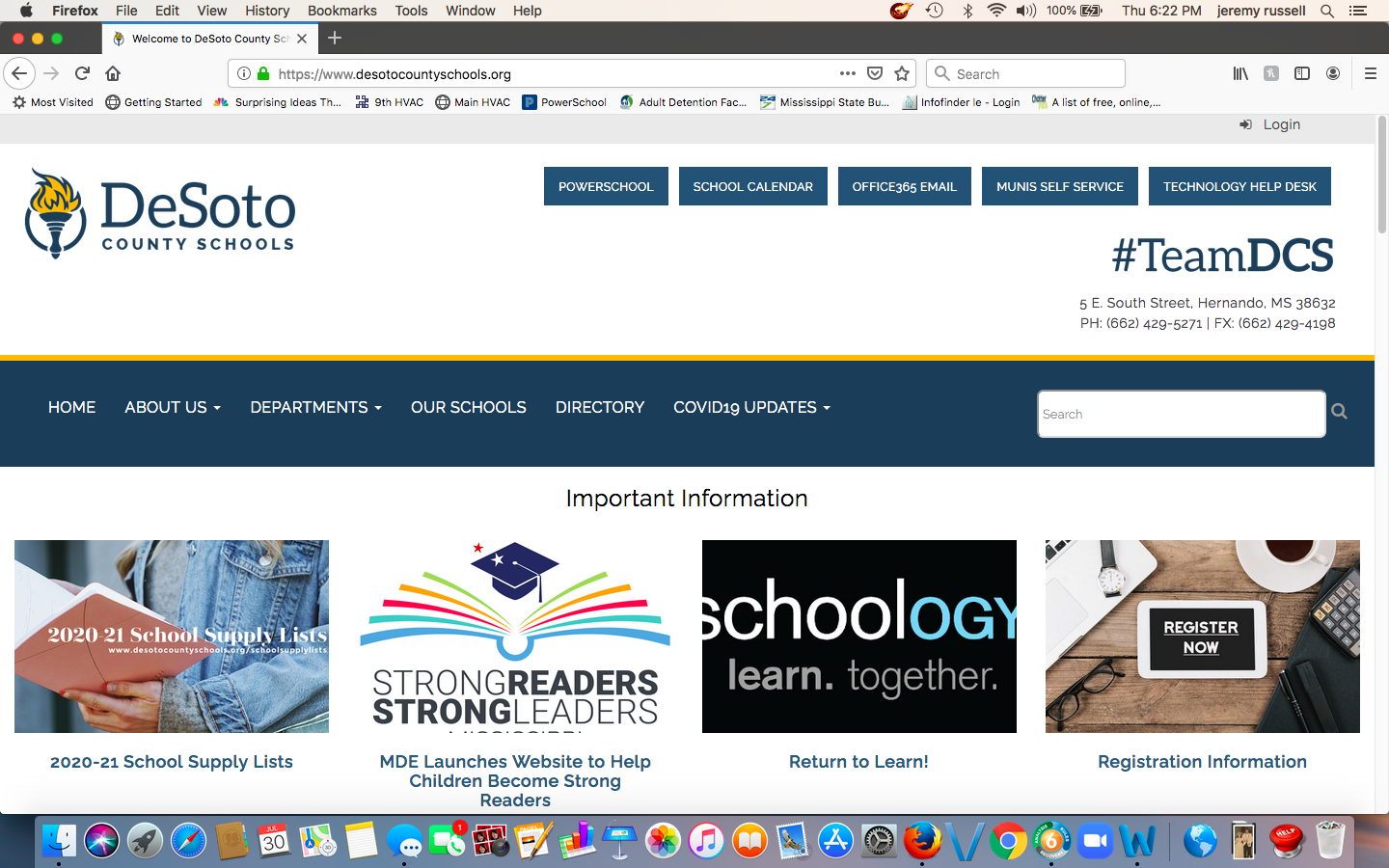 2.  Choose Office 365 Email.3.  Enter your DCS Student email address.  Students’ email addresses are constructed using the following formula:  First initial of first name + first initial of last name + last 6 digits of their lunch number followed by @dcsms.org.Example: If Amy King’s lunch number is 1234567, her DCS student email address would be ak234567@dcsms.org.Password is setup as your school mascot + your date of birth (mmddyy).Example: Your school is Southaven High School and your birthday is July 8, 2004, your password is Chargers070804. (Capitalize only the first letter!) Note: you will enter email address and password on separate screens.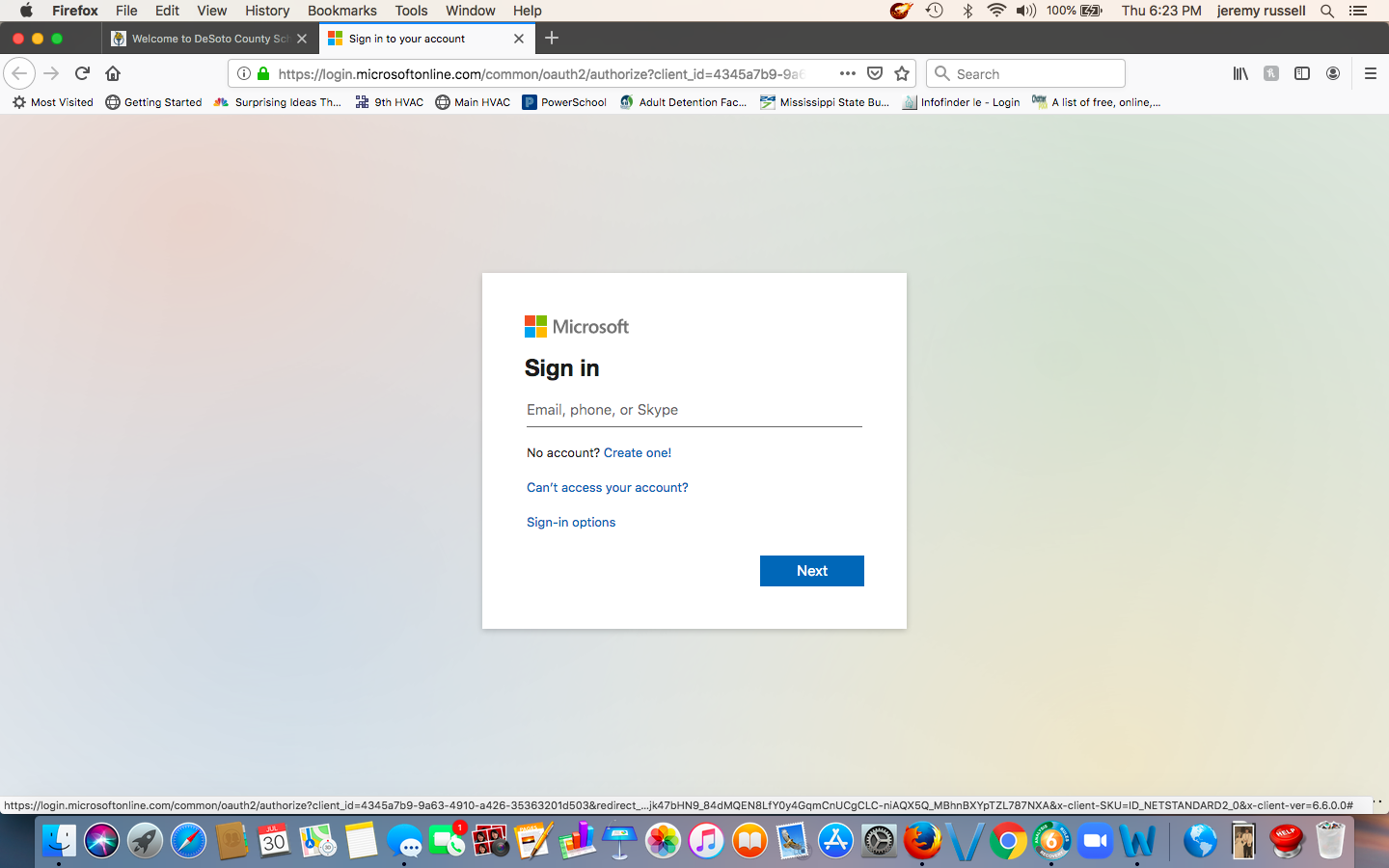 4.  The next screen will list all of the applications within Microsoft Office 365.  Choose Outlook.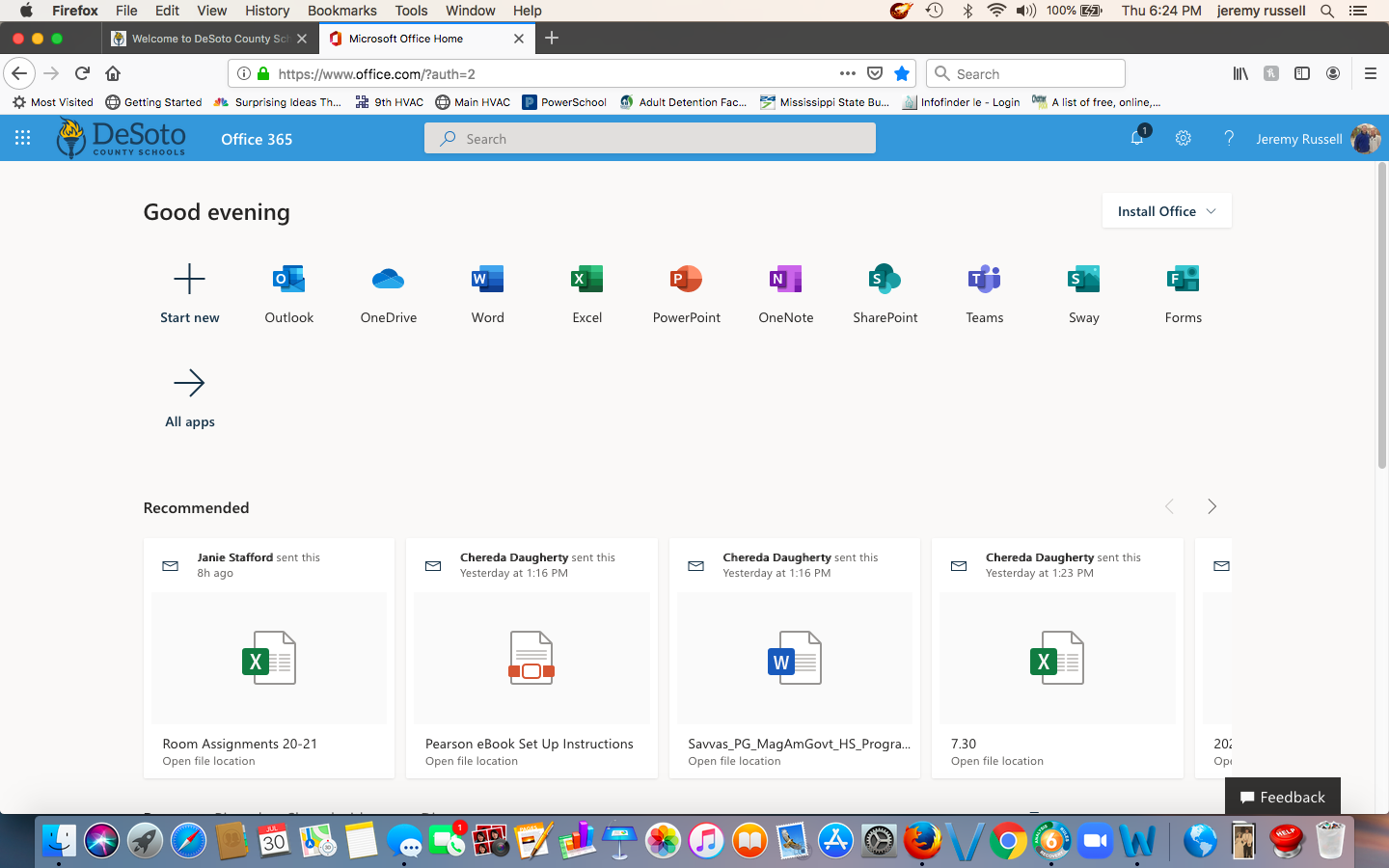 